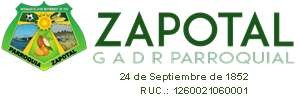 MAYORAZON SOCIAL/NOMBRE PROVEEDORRUCMONTO PAGADOMAYOBUCHEIN QUEVEDO CHEDID STEFANO1206328799001 $                            20,00 MAYOCONSTRUCTORA GAMBOA CONSTRUCGAMBOA S.A0993300209001 $                        5333,30 TOTAL INFIMAS MAYO $                       5353,30 